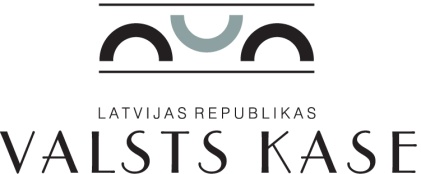 iepirkuma procedūras “Sertifikācijas iestādes pārbaužu veikšanas metodikas izstrāde Eiropas Savienības fondu 2014. – 2020.gada plānošanas periodam” VK/2014/14/ES komisijas sēdesprotokols RīgaPretendenta SIA „PricewaterhouseCoopers” 2014. gada 10. novembra vēstules izskatīšana: SIA „PricewaterhouseCoopers” vēstulē:norāda, ka iepirkuma piedāvājumā norādīto pieeju SIA „PricewaterhouseCoopers” spēj īstenot par piedāvāto cenu šādu priekšrocību dēļ:piedāvājuma sagatavošanas laikā, ņemot vērā jau uzkrātās zināšanas par jomu, SIA „PricewaterhouseCoopers” veica pietiekami padziļinātu tiesību aktu priekšizpēti, lai precīzi novērtētu veicamā darba apjomu. Daļa no SIA „PricewaterhouseCoopers” veiktās priekšizpētes secinājumiem ir norādīta Tehniskā piedāvājuma sadaļā „Mūsu izpratne par darba uzdevumu” un varēs tikt izmantota pakalpojumu izpildē, ja SIA „PricewaterhouseCoopers” tiks piešķirtas tiesības veikt pakalpojuma izpildi.SIA „PricewaterhouseCoopers” ir piesaistījuši projektam ekspertus, kas ļoti labi pārzina gan ES fondu sistēmu, gan to, kā veidot iekšējo kontroles vidi un to, kā gūt pārliecību par finanšu pārskatiem, līdz ar to optimizēšanas risinājumu izstrādei SIA „PricewaterhouseCoopers” nebūs nepieciešama plaša izpēte, bet SIA „PricewaterhouseCoopers” varēs to piedāvāt no SIA „PricewaterhouseCoopers” ekspertu jau uzkrātās pieredzes, izpildot pakalpojumu īsākā laikā, nekā to varētu gadījumā, ja attiecīgā pieredze nebūtu pieejama.Ārvalstu pieredzes iegūšanai sākotnēji SIA „PricewaterhouseCoopers” izmantos tiešus kontaktus ar ārvalstu atbildīgajām iestādēm, citu valstu PWC birojus iesaistot tikai iepirkuma Tehniskajā piedāvājumā norādīto risku iestāšanās gadījumā, kas samazina ar pakalpojuma sniegšanu saistītās izmaksas.apliecina, ka SIA „PricewaterhouseCoopers” ekspertu uzkrātā pieredze un zināšanas sniedz SIA „PricewaterhouseCoopers” priekšrocības pakalpojuma izpildi veikt efektīvi izmaksu ziņā, tajā pašā laikā nodrošinot augstu kvalitāti.apliecina, ka piedāvātā līguma summa neietekmēs pakalpojuma kvalitāti un SIA „PricewaterhouseCoopers” izpildīs līguma nosacījumus saskaņā ar iepirkuma procedūras prasībām.Lēmuma par iepirkuma procedūras piedāvājuma izvēli pieņemšana.Pretendenta SIA „PricewaterhouseCoopers” nomaksāto nodokļu un maksātnespējas pārbaude Elektronisko iepirkumu sistēmā E- izziņas.Lēmuma par iepirkuma procedūras rezultātiem pieņemšana.Atbildīgā darbinieka par līguma slēgšanu noteikšana.Atbildīgā darbinieka par līguma izpildes uzraudzību noteikšana.Informācijas par iepirkuma procedūras rezultātiem nosūtīšana pretendentiem.Lēmuma par iepirkuma procedūras rezultātiem publicēšana Valsts kases mājaslapā.Noslēgtā iepirkuma līguma publicēšana Valsts kases mājaslapā.Informatīva paziņojuma par noslēgto līgumu publicēšana Iepirkumu uzraudzības biroja mājaslapā.Nolemj (vienbalsīgi):Izvērtējot SIA „PricewaterhouseCoopers” vēstulē iesniegtās ievērojami zemākas finanšu piedāvājuma kopējās summas priekšrocības, argumentus, ka SIA „PricewaterhouseCoopers” ekspertu uzkrātā pieredze un zināšanas sniedz SIA „PricewaterhouseCoopers” priekšrocības pakalpojuma izpildi veikt efektīvi izmaksu ziņā, tajā pašā laikā nodrošinot augstu kvalitāti, uzskatīt par pamatotiem.Pieņemt zināšanai SIA „PricewaterhouseCoopers” vēstulē norādīto, ka SIA „PricewaterhouseCoopers” apliecina, ka SIA „PricewaterhouseCoopers” piedāvātā līguma summa neietekmēs pakalpojuma kvalitāti un SIA „PricewaterhouseCoopers” izpildīs līguma nosacījumus saskaņā ar iepirkuma procedūras prasībām.Saskaņā ar Publisko iepirkumu likuma 8.2 panta devīto daļu un iepirkuma procedūras uzaicinājuma 13.4. apakšpunktu izvēlēties SIA „PricewaterhouseCoopers” piedāvājumu, kas atbilst iepirkuma procedūras prasībām un ir ar viszemāko cenu (6 200,00 EUR bez PVN).Tā kā iepirkuma komisija Elektronisko iepirkumu sistēmā E- izziņas pārliecinājās, ka SIA „PricewaterhouseCoopers” nav nodokļu un citu valsts noteikto obligāto maksājumu parādu, t.sk. pašvaldības nodokļu parādu, ka nav ierakstu par SIA „PricewaterhouseCoopers” maksātnespējas (t.sk. bankrota) procesiem, likvidācijas procesu, apturētu vai pārtrauktu saimniecisko darbību, tad pretendenta piedāvājums atbilst iepirkuma procedūras uzaicinājumā norādītajām pretendentu atlases prasībām (uzaicinājuma 9. punkts “Prasības pretendentiem un iesniedzamie pretendentu atlases dokumenti”), un iepirkuma komisija nolemj noslēgt līgumu ar pretendentu SIA „PricewaterhouseCoopers” par kopējo summu 6 200,00 EUR (bez PVN).Atbildīgo par līguma slēgšanu noteikt Eiropas lietu departamenta direktora vietnieci S. Lakševicu sadarbībā ar Juridiskā departamenta juriskonsulti S. Pauniņu.Atbildīgo par līguma izpildes uzraudzību noteikt Eiropas lietu departamenta direktora vietnieci S. Lakševicu.Infrastruktūras apsaimniekošanas departamenta vecākajai ekspertei D. Klintij līdz 2014. gada 14. novembrim sagatavot un nosūtīt vēstuli SIA „KPMG Baltics” un SIA „PricewaterhouseCoopers” par iepirkuma procedūras rezultātiem.Infrastruktūras apsaimniekošanas departamenta direktora vietniecei A. Ozolai līdz 2014. gada 14. novembrim publicēt lēmumu par iepirkuma procedūras rezultātiem Valsts kases mājaslapas www.kase.gov.lv / sadaļā “Publiskie iepirkumi”.Infrastruktūras apsaimniekošanas departamenta direktora vietniecei A. Ozolai ne vēlāk kā dienā, kad stājas spēkā iepirkuma līgums, publicēt iepirkuma līguma tekstu Valsts kases mājaslapas www.kase.gov.lv / sadaļā “Publiskie iepirkumi”.Infrastruktūras apsaimniekošanas departamenta vecākajai ekspertei D. Klintij publicēt Informatīvu paziņojumu par noslēgto līgumu Iepirkumu uzraudzības biroja mājaslapas www.iub.gov.lv/ sadaļā “Publikāciju vadības sistēma” ne vēlāk kā piecas darbdienas pēc līguma noslēgšanas.Pielikumā: 1. SIA „PricewaterhouseCoopers” 2014. gada 10. novembra vēstule uz 2 lp.2. Izdruka no Elektronisko iepirkuma sistēmas E-izziņas uz 5 lp.Sēdi beidz plkst. 11.00.2014. gada 14. novembrī plkst. 10.00Nr. 7Sēdi vada:Eiropas lietu departamenta direktoreK. ZencovaPiedalās:Eiropas lietu departamenta direktora vietnieceS. LakševicaKvalitātes un risku vadības departamenta direktora vietnieceI. LazdiņaJuridiskā departamenta juriskonsulteS. PauniņaInfrastruktūras apsaimniekošanas departamenta vecākā eksperteD. KlintsProtokolēInfrastruktūras apsaimniekošanas departamenta vecākā eksperteD. KlintsSēdi vadījaK. ZencovaPiedalījāsS. LakševicaI. LazdiņaS. PauniņaProtokolēD. Klints